  Nr.______din_______APROBAT,PROPUNERE ORGANIZARE CONCURSCompartimentulDenumirea postuluiNumărul posturilorCondiții specifice de participare la concursProbele de concurs probă scrisă și interviu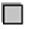  probă practică (constând în __________________) și interviu probă scrisă, probă practică (constând în ________________) și interviuComisia de concursPreședinte:Membru:Membru:Comisia de soluționare a contestațiilorPreședinte:Membru:Membru:Precizări suplimentareDocumente atașate Lista cuprinzând tematica și bibliografia de concursDocumente atașate Fișa postului vacant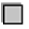 Conducător compartimentSemnăturaDirecția Resurse UmaneDirecția Resurse UmaneSunt îndeplinite condițiile pentru oganizarea concursului DA                           NUNumărul poziției vacante din statul de funcțiiSemnătura 